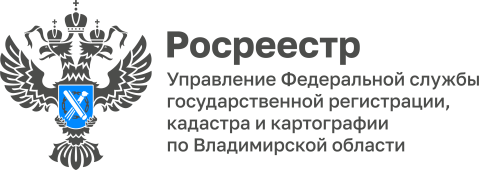 ПРЕСС-РЕЛИЗУправление Росреестра по Владимирской области информирует:«Преимущества электронной регистрации прав»   Электронная регистрация сделок с недвижимостью – это актуальный вид  государственной услуги, предоставляемой официальным сайтом  ФНС России, а также порталом государственных услуг РФ для подачи документов на государственную регистрацию в Росреестр через Интернет  В настоящее время заявители, независимо от их правового статуса, имеют возможность представить документы в Росрееестр в электронном виде в режиме онлайн.  Процедура электронной регистрации может быть использована для разных сделок: приобретение жилья в новостройке, покупка домов и квартир на вторичном рынке, покупка участка с постройками и без них и др.  Сервис электронной регистрации позволяет в удаленном режиме:- оплатить государственную пошлину;- получить электронную подпись;- направить документы в Росреестр;- взаимодействовать с Росреестром по вопросам регистрации права собственности.  При электронной регистрации нельзя обойтись без усиленной квалифицированной электронной подписи (УКЭП). УКЭП- аналог обычной подписи человека, но в электронном виде и самая защищенная из существующих электронных подписей. При её оформлении заявителю выдается сертификат и флешка  с файлами. Такую подпись можно получить только в аккредитованном удостоверяющем центре.  Все электронные документы, которые подписаны УКЭП, имеют такую же юридическую силу, как и обычные, бумажные документы.  Для подачи заявления и документов на государственную регистрацию прав посредством электронной регистрации необходимо:      - получить усиленную электронно-цифровую подпись в одном из аккредитированных удостоверяющих центров, перечень которых размещен на сайте Росреестра;     - отсканировать документы, прилагаемые к заявлению о государственной регистрации прав в формате pdf;    - пошагово заполнить форму в разделе «Подать заявление на государственную регистрацию прав» на сайте Росреестра.  Государственная услуга электронной регистрации прав на недвижимость имеет ряд несомненных преимуществ:- сервис на официальном сайте Росреестра: https://rosreestr.ru доступен круглосуточно;  - заявитель  может зарегистрировать  свое право из любого населенного пункта;- у заявителя отсутствует необходимость посещения МФЦ для подачи документов;- некоторые банки могут предоставить скидку к процентной ставке по ипотечному кредиту при использовании электронной регистрации;- ускоренные сроки проведения регистрации.  Электронный документооборот между заявителем и Росреетсром дает дополнительные гарантии защиты юридически  значимых действий, повышает доступность информации и благоприятствует созданию более комфортных условий взаимоотношений между заявителями и регистрирующим органом.      Каждый выбирает для себя сам способ подачи документов на государственную регистрацию, но тем, кто ценит свое время и силы в помощь  электронная регистрация!Материал подготовлен Управлением Росреестра по Владимирской областиКонтакты для СМИУправление Росреестра по Владимирской областиг. Владимир, ул. Офицерская, д. 33-аОтдел организации, мониторинга и контроля(4922) 45-08-29(4922) 45-08-26